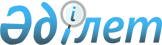 2012 жылға арналған қоғамдық жұмыстарды ұйымдастыру туралыҚостанай облысы Жітіқара ауданы әкімдігінің 2012 жылғы 20 қаңтардағы № 50 қаулысы. Қостанай облысы Жітіқара ауданының Әділет басқармасында 2012 жылғы 9 ақпанда № 9-10-175 тіркелді

      "Халықты жұмыспен қамту туралы" Қазақстан Республикасының 2001 жылғы 23 қаңтардағы Заңының 7-бабының 5) тармақшасына, 20-бабының 5-тармағына, "Қазақстан Республикасындағы жергілікті мемлекеттік басқару және өзін-өзі басқару туралы" Қазақстан Республикасының 2001 жылғы 23 қаңтардағы Заңының 31-бабы 1-тармағының 13) тармақшасына, Қазақстан Республикасы Үкіметінің 2001 жылғы 19 маусымдағы № 836 "Халықты жұмыспен қамту туралы" Қазақстан Республикасының 2001 жылғы 23 қаңтардағы Заңын іске асыру жөніндегі шаралар туралы" қаулысымен бекітілген, қоғамдық жұмыстарды ұйымдастыру мен қаржыландыру Ережесінің 6, 7, 8-тармақтарына сәйкес Жітіқара ауданының әкімдігі ҚАУЛЫ ЕТЕДІ:



      1. Бекітілсін:

      1) 2012 жылға арналған қоғамдық жұмыстар ұйымдастырылатын ұйымдардың қоса берілген тізбесі, қоғамдық жұмыстардың түрлері мен көлемдері;

      2) қоғамдық жұмыстардың нақты шарттары: қоғамдық жұмыстарға бір қатысушының жұмыс уақытының ұзақтығы Қазақстан Республикасының еңбек заңнамасымен қарастырылған шектеулерді ескере отырып, аптасына 40 сағаттан артық емес, екі демалыс күнімен, бір сағаттан кем емес түскі үзіліспен;

      3) қоғамдық жұмыстардың қатысушыларының еңбек ақысы аудандық бюджет қаражаттары есебінен айына біржарым айлық ең төменгі жалақы мөлшерінде.



      2. Қазақстан Республикасының қолданыстағы заңнамасымен белгіленген мөлшерде әлеуметтік салықты төлеуге және Мемлекеттік әлеуметтік сақтандыру қорына әлеуметтік аударымдарға, жыл сайынғы ақылы еңбек демалысының пайдаланылмаған күндері үшін өтемақы төлемдеріне, қоғамдық жұмыстардың қатысушыларына тиесілі жалақы есептеу және төлеу бойынша екінші деңгейдегі банктердің қызметтеріне комиссиялық сыйақы төлеуге арналған шығындар аудандық бюджет қаражаты есебінен өтелетіні белгіленсін.



      3. Қоғамдық жұмыстарды ұйымдастыру "Жітіқара ауданының жұмыспен қамту және әлеуметтік бағдарламалар бөлімі" мемлекеттік мекемесімен қолданыстағы заңнамаға сәйкес жасалған қоғамдық жұмыстарды орындау шартында көрсетілген жағдайларда жүргізілсін.



      4. "Жітіқара ауданының тұрғын үй-коммуналдық шаруашылық, жолаушылар көлігі және автомобиль жолдары бөлімі" мемлекеттік мекемесі осы қаулымен бекітілген ұйымдармен көрсетілетін жұмыстар мен қызметтердің өтемі кезінде қоғамдық жұмыстардың түрлері мен көлемдерін ескерсін.



      5. Қаулының орындалуын бақылау Жітіқара ауданы әкімінің орынбасары А.А. Алиферецке жүктелсін.



      6. Осы қаулы алғашқы ресми жарияланғаннан кейін күнтізбелік он күн өткен соң қолданысқа енгізіледі.      Жітіқара ауданының әкімі                   Қ. Испергенов

 

2012 жылғы 20 қаңтардағы  

№ 50 әкімдік қаулысымен  

бекітілген          2012 жылға арналған қоғамдық жұмыстар ұйымдастырылатын ұйымдардың тізбесі, қоғамдық жұмыстардың түрлері мен көлемдері
					© 2012. Қазақстан Республикасы Әділет министрлігінің «Қазақстан Республикасының Заңнама және құқықтық ақпарат институты» ШЖҚ РМК
				№
Ұйымның атауы
Қоғамдық жұмыстардың

түрлері мен көлемдері
1"Қазақстан Республикасы

әділет министрлігі

Қостанай облысының әділет

департаменті Жітіқара

ауданының әділет

басқармасы" мемлекеттік

мекемесіЖұмыскердің алдын ала

кәсіби даярлығын талап

етпейтін техникалық

жұмыстар жүргізуде

күнделікті көмек көрсету

- 5472 сағат2"Жітіқара ауданы әкімінің

аппараты" мемлекеттік

мекемесіЖұмыскердің алдын ала

кәсіби даярлығын талап

етпейтін техникалық

жұмыстар жүргізуде

күнделікті көмек көрсету

- 3648 сағат3"Жітіқара ауданының

жұмыспен қамту және

әлеуметтік бағдарламалар

бөлімі" мемлекеттік

мекемесіЖұмыскердің алдын ала

кәсіби даярлығын талап

етпейтін техникалық

жұмыстар жүргізуде

күнделікті көмек көрсету

- 7296 сағат4"Қазақстан Республикасы

Қаржы Министрлігі Салық

комитетінің Қостанай

облысы бойынша салық

департаментінің Жітіқара

ауданы бойынша салық

басқармасы" мемлекеттік

мекемесіЖұмыскердің алдын ала

кәсіби даярлығын талап

етпейтін техникалық

жұмыстар жүргізуде

күнделікті көмек көрсету

- 7296 сағат5Қазақстан Республикасы

Әділет Министрлігі сот

актілерін орындау Комитеті

Қостанай облысы бойынша

сот актілерін орындау

Департаменті "Жітіқара

ауданының ауданаралық

аумақтық бөлімі" филиалыЖұмыскердің алдын ала

кәсіби даярлығын талап

етпейтін техникалық

жұмыстар жүргізуде

күнделікті көмек көрсету

- 7296 сағат6"Жітіқара ауданының

Большевик селолық округі

әкімінің аппараты"

мемлекеттік мекемесіЖұмыскердің алдын ала

кәсіби даярлығын талап

етпейтін Тургеновка

селосы аумағын жинауда,

абаттандыру мен

көгалдандыруда күнделікті

көмек көрсету - 5280

сағат7"Жітіқара ауданының

Пригородный ауылы әкімінің

аппараты" мемлекеттік

мекемесіЖұмыскердің алдын ала

кәсіби даярлығын талап

етпейтін Пригородный

ауылы аумағын жинауда,

абаттандыру мен

көгалдандыруда күнделікті

көмек көрсету - 9920

сағат8"Жітіқара ауданының

Шевченковка селосы

әкімінің аппараты"

мемлекеттік мекемесіЖұмыскердің алдын ала

кәсіби даярлығын талап

етпейтін Шевченковка

селосы аумағын жинауда,

абаттандыру мен

көгалдандыруда күнделікті

көмек көрсету - 4224

сағат9"Жітіқара ауданының

Тоқтаров селолық округі

әкімінің аппараты"

мемлекеттік мекемесіЖұмыскердің алдын ала

кәсіби даярлығын талап

етпейтін Тоқтаров селосы

аумағын жинауда,

абаттандыру мен

көгалдандыруда күнделікті

көмек көрсету - 4224

сағат10"Жітіқара ауданының

Забеловка селосы әкімінің

аппараты" мемлекеттік

мекемесіЖұмыскердің алдын ала

кәсіби даярлығын талап

етпейтін Забеловка селосы

аумағын жинауда,

абаттандыру мен

көгалдандыруда күнделікті

көмек көрсету - 6336

сағат11"Жітіқара ауданының

Волгоград селосы әкімінің

аппараты" мемлекеттік

мекемесіЖұмыскердің алдын ала

кәсіби даярлығын талап

етпейтін Волгоград селосы

аумағын жинауда,

абаттандыру мен

көгалдандыруда күнделікті

көмек көрсету - 4224

сағат12"Жітіқара ауданының Ырсай

селосы әкімінің аппараты"

мемлекеттік мекемесіЖұмыскердің алдын ала

кәсіби даярлығын талап

етпейтін Ырсай селосы

аумағын жинауда,

абаттандыру мен

көгалдандыруда күнделікті

көмек көрсету - 9920

сағат13"Жітіқара ауданының

Чайковский ауылы әкімінің

аппараты" мемлекеттік

мекемесіЖұмыскердің алдын ала

кәсіби даярлығын талап

етпейтін Чайковский ауылы

аумағын жинауда,

абаттандыру мен

көгалдандыруда күнделікті

көмек көрсету - 4224

сағат14"Жітіқара ауданының

Степной селосы әкімінің

аппараты" мемлекеттік

мекемесіЖұмыскердің алдын ала

кәсіби даярлығын талап

етпейтін Степной селосы

аумағын жинауда,

абаттандыру мен

көгалдандыруда күнделікті

көмек көрсету - 4224

сағат15"Жітіқара ауданының

Милютин селосы әкімінің

аппараты" мемлекеттік

мекемесіЖұмыскердің алдын ала

кәсіби даярлығын талап

етпейтін Милютин селосы

аумағын жинауда,

абаттандыру мен

көгалдандыруда күнделікті

көмек көрсету - 4224

сағат16"Жітіқара ауданының

Приречный селосы әкімінің

аппараты" мемлекеттік

мекемесіЖұмыскердің алдын ала

кәсіби даярлығын талап

етпейтін Приречный селосы

аумағын жинауда,

абаттандыру мен

көгалдандыруда күнделікті

көмек көрсету - 4224

сағат17"Жітіқара ауданының

Тимирязев селосы әкімінің

аппараты" мемлекеттік

мекемесіЖұмыскердің алдын ала

кәсіби даярлығын талап

етпейтін Тимирязев селосы

аумағын жинауда,

абаттандыру мен

көгалдандыруда күнделікті

көмек көрсету - 4224

сағат18"Жітіқара ауданының

Мүктікөл селолық округі

әкімінің аппараты"

мемлекеттік мекемесіЖұмыскердің алдын ала

кәсіби даярлығын талап

етпейтін Мүктікөл селосы

аумағын жинауда,

абаттандыру мен

көгалдандыруда күнделікті

көмек көрсету - 4224

сағат19"Береке" пәтер иелерінің

тұтыну кооперативіЖұмыскердің алдын ала

кәсіби даярлығын талап

етпейтін 5в шағын ауданы

аумағын абаттандыру мен

көгалдандыруда күнделікті

көмек көрсету - 27360

сағат20"Надежда" пәтер иелерінің

тұтыну кооперативіЖұмыскердің алдын ала

кәсіби даярлығын талап

етпейтін 7 шағын ауданы

аумағын абаттандыру мен

көгалдандыруда күнделікті

көмек көрсету - 27360

сағат21"Жастар" пәтер иелерінің

тұтыну кооперативіЖұмыскердің алдын ала

кәсіби даярлығын талап

етпейтін 11 шағын ауданы

аумағын абаттандыру мен

көгалдандыруда күнделікті

көмек көрсету - 27360

сағат22"Родник" пәтер иелерінің

тұтыну кооперативіЖұмыскердің алдын ала

кәсіби даярлығын талап

етпейтін 6 шағын ауданы

аумағын абаттандыру мен

көгалдандыруда күнделікті

көмек көрсету - 27360

сағат23"Орион-4" жауапкершілігі

шектеулі серіктестігіЖұмыскердің алдын ала

кәсіби даярлығын талап

етпейтін 4 шағын ауданы

аумағын абаттандыру мен

көгалдандыруда күнделікті

көмек көрсету - 27360

сағат24"Байпас" жауапкершілігі

шектеулі серіктестігіЖұмыскердің алдын ала

кәсіби даярлығын талап

етпейтін 2 шағын ауданы

аумағын абаттандыру мен

көгалдандыруда күнделікті

көмек көрсету - 27360

сағат25"Жасыл ел-2008"

жауапкершілігі шектеулі

серіктестігіЖұмыскердің алдын ала

кәсіби даярлығын талап

етпейтін Жітіқара

қаласының аумағын

көгалдандыру мен

абаттандыруда күнделікті

көмек көрсету - 424992

сағат26Жеке кәсіпкер Руслан

Юрисович МамедовЖұмыскердің алдын ала

кәсіби даярлығын талап

етпейтін Жітіқара

қаласының аумағын жинауда

күнделікті көмек көрсету

- 27360 сағат